CURRICULUM VITAE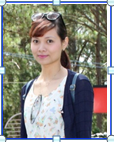 Full name HOANG THI THU TRANGInstitutiondepartment, Faculty of Forestry, VNUFPhone+84(0)917317389Emailtrangmim@gmail.comResearch fieldsForestry planningSustainable Forest Management;Land use planning;Rural development and planningScientific career
(from new to old)Year-YearSince 2019Lecturer,  Forest inventory and planning Department, Faculty of Forestry, Vietnam National University of Forestry.Education and training
(from new to old)2011Training course on Sustainable Forest Management in Thai Lan2008-2010Master of Forestry, Vietnam National University of Forestry2004-2008Forestry engineer, Vietnam National University of Forestry.Publications
(from new to old)2016Tran Viet Ha, Hoang Thi Thu Trang, Vu Dinh Duy, Nguyen Minh Duc, 2015. Implication of genetic diversity for conservation in some threatened dipterocarps (Dipterocarpaceace) in Viet Nam, ISSN 1859-4581.2014Vu Dinh Duy, Ngo Van Nhuong, Hoang Thi Thu Trang, Bui Thi Tuyet Xuan, 2014. Genetic relationship of Diospyros mun A.Chev.ex Lecomte populations in Viet Nam on the base of analysis, ISSN 1811-4989